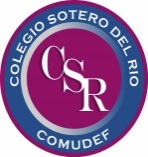 SOTERO DELRIOREUNIÓN DE APODERADOSCURSO: FECHA:             NOMBRE PROFESOR:             TABLA:1.- 2.- 3.- 4.- 5.-               MATRICULA DEL CURSO : HORA INICIO  : Nº DE ASISTENTES  : Nº DE INASISTENTES  : Nº DE JUSTIFICADOS : 				HORA TÉRMINO  : ASISTENCIA  PADRES Y APODERADOSSOTERO DELRIOREUNIÓN DE APODERADOSCURSO: FECHA:             NOMBRE PROFESOR:             TABLA:1.- 2.- 3.- 4.- 5.-               MATRICULA DEL CURSO  : HORA INICIO : Nº DE ASISTENTES  : Nº DE INASISTENTES : Nº DE JUSTIFICADOS : 				            HORA TÉRMINO:      ASISTENCIA  PADRES  Y APODERADOSCURSOCURSOCURSOPROFESORA  JEFEPROFESORA  JEFEPROFESORA  JEFEFECHAFECHAFECHAOrd     NombreApellido                     FIRMA123456789101112131415161718192021222324252627CURSOCURSOCURSOPROFESORA  JEFEPROFESORA  JEFEPROFESORA  JEFEFECHAFECHAFECHAOrd     NombreApellido                         FIRMA123456789101112131415161718192021222324252627